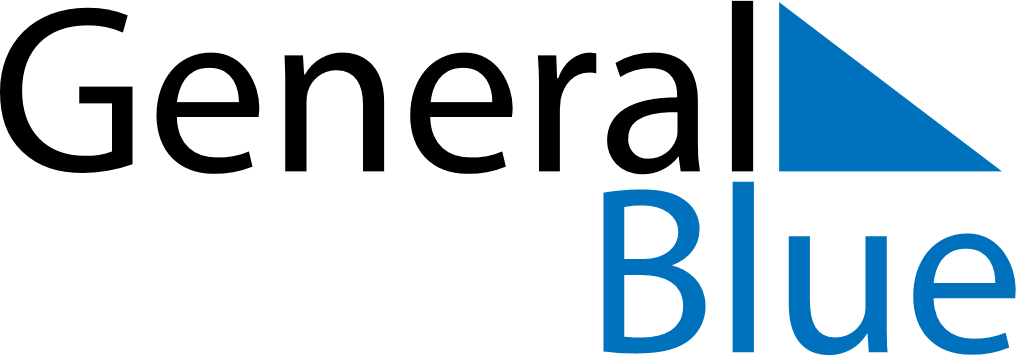 Weekly CalendarJuly 29, 2019 - August 4, 2019Weekly CalendarJuly 29, 2019 - August 4, 2019Weekly CalendarJuly 29, 2019 - August 4, 2019Weekly CalendarJuly 29, 2019 - August 4, 2019Weekly CalendarJuly 29, 2019 - August 4, 2019Weekly CalendarJuly 29, 2019 - August 4, 2019MONDAYJul 29TUESDAYJul 30WEDNESDAYJul 31THURSDAYAug 01FRIDAYAug 02SATURDAYAug 03SUNDAYAug 04